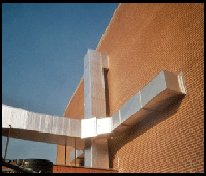 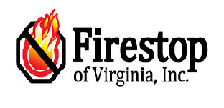 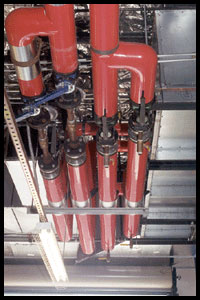 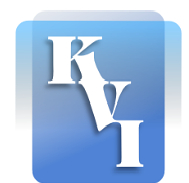 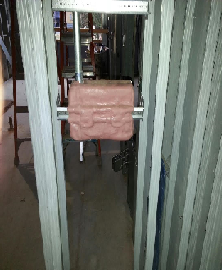 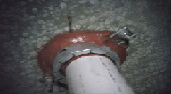 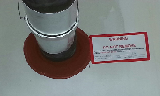 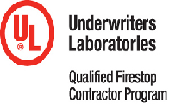 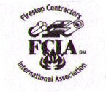 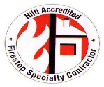 Equal Opportunity Employer 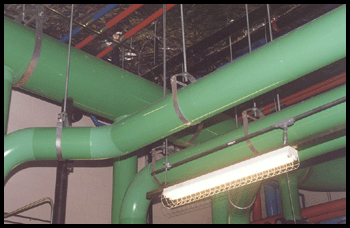 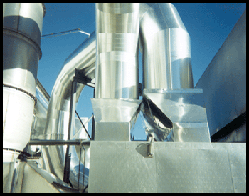 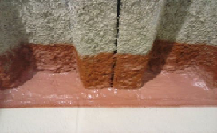 